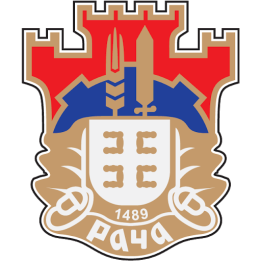 ОПШТИНА РАЧАОпштинска Управа РачаОдељење за привреду, пољопривреду, буџет и финансијеОБАВЕШТЕЊЕ ПОЉОПРИВРЕДНИЦИМАПоштовани, Информације везано за заштиту биља можете погледати на:ПОРТАЛУ ПРОГНОЗНО ИЗВЕШТАЈНЕ СЛУЖБЕ –ЗАШТИТА БИЉА:  www.pissrbija.comКонтакт телефoни из области  заштита биља Пољопривредно саветодавне и стручне службе ''Крагујевац '' доо из Крагујевца-ПССС  Крагујевац:0648435517- Јован Крндија0648435514- Драгана Томић0648435526 – Горан Варјачић0648435528- Лидија Вуловић0648435529- Марија Ивановић      ЗБОГ ЗАШТИТЕ ПЧЕЛА ПРИМЕНА ИНСЕКТИЦИДА У ФАЗИ ЦВEТАЊА ЈЕ ЗАБРАЊЕНА!